FERC rendition of the electronically filed tariff records in Docket No. Filing Data: CID: C000038 Filing Title: Con Edison and O&R Transco Agreements Company Filing Identifier: 1170 Type of Filing Code:  10 Associated Filing Identifier: Tariff Title: NYISO Agreements Tariff ID: 58 Payment Confirmation: N 
Suspension Motion: Tariff Record Data: Record Content Description: Agreement No. 2288 Tariff Record Title: Tripartite NERC Cmplnc Agrmnt 2288, Con Edison, O&R, Transco Record Version Number: 0.0.0 Option Code: A Tariff Record ID: 203 Tariff Record Collation Value:	8080800Tariff Record Parent Identifier: 2Proposed Date: 2016-05-27Priority Order:	500Record Change Type:  New 
Record Content Type:  2 
Associated Filing Identifier: ATTACHMENT C TRIPARTITE NERC COMPLIANCE AGREEMENT Execution Copy TRIPARTITE NERC COMPLIANCE AGREEMENT THIS TRIPARTITE NERC COMPLIANCE AGREEMENT (as the same 
may be amended in accordance with the terms hereof, this “Agreement”), dated as of May 24, 
2016 (the “Effective Date”), is by and between CONSOLIDATED EDISON COMPANY OF 
NEW YORK, INC., a New York corporation having its principal offices at 4 Irving Place, New 
York, New York 10003 (“Con Edison”), ORANGE AND ROCKLAND UTILITIES, INC., a 
New York corporation having its offices located at 1 Blue Hill Plaza, Pearl River, NY 10965 
(“O&R”) and NEW YORK TRANSCO LLC, a New York limited liability company having its 
principal offices at c/o Consolidated Edison Transmission, LLC, 4 Irving Place, New York, New 
York 10003 (“Transco”; together with Con Edison and O&R,  the “Parties” and each, a 
“Party”). RECITALS WHEREAS, on the date hereof Con Edison and Transco have entered into that 
certain Indemnification and Reimbursement Agreement (the “Ramapo Agreement”), pursuant 
to which (i) Con Edison has accepted responsibility as the registered Transmission Owner to 
comply with all applicable reliability rules of North American Electric Reliability Corporation 
(“NERC”) with respect to  certain attachment facilities and substation upgrade facilities 
identified therein (the “Ramapo SUF”) and (ii) Transco has agreed to (a) indemnify Con Edison 
from and against NERC assessed penalties and associated costs of defense resulting from any 
failure of such compliance with respect to the Ramapo SUF, and (b) pay Con Edison   for all 
operation and maintenance expenses allocable to the Ramapo SUF that are incurred by Con 
Edison; and WHEREAS, on the date hereof O&R and Transco have entered into that certain 
Operations and Maintenance Agreement (the “O&M Agreement”), pursuant to which, among 
other things, O&R has agreed to provide certain operation and maintenance services to Transco 
with respect to the Transmission Facilities, Leased Site and Structural Improvements (each, as 
defined therein) comprising all or part of the capital transmission project known as the “Second 
Ramapo to Rock Tavern” project in exchange for payment therefore by Transco and, in 
connection therewith, (i) O&R has accepted NERC compliance responsibility as the registered 
Transmission Owner with respect to the Substation Upgrade Facilities (as defined therein) 
(herein called the “Sugarloaf SUF”) and (i) Transco has (a) accepted NERC compliance responsibility as the registered Transmission Owner with respect to the northern portion of the Feeder 76 transmission line running from the Rock Tavern substation to the Sugarloaf substation owned by O&R (the “Northern Tier of Feeder 76”) and (b) agreed to indemnify O&R from and against NERC assessed penalties and associated costs of defense resulting from any failure of such compliance with respect to the Sugarloaf SUF, and pay the operation and maintenance expenses allocable to the Sugarloaf SUF that are incurred by O&R; and WHEREAS, the Parties now desire to enter into this Agreement to memorialize, 
among all three Parties, (i) Transco’s acceptance of compliance responsibility as the registered Transmission Owner under all applicable reliability rules of NERC with respect to the Northern 
Tier of Feeder 76; (ii) O&R’s acceptance of compliance responsibility as the registered Transmission Owner under all applicable reliability rules of NERC with respect to the Sugarloaf SUF and the southern portion of the Feeder 76 transmission line running from the Sugarloaf substation owned by O&R to the Ramapo substation owned by Con Edison (the “Southern Tier of Feeder 76”); and (iii) Con Edison’s acceptance of NERC compliance responsibility as the registered Transmission Owner with respect to the Ramapo SUF. NOW, THEREFORE, in consideration of the mutual covenants and agreements specified in this Agreement, and for other good and valuable consideration, the receipt and sufficiency of which is hereby acknowledged, the Parties, intending to be legally bound, hereby agree as follows: 1. 	Term and Expiration Date:  This Agreement shall be effective as of the Effective 
Date and shall terminate on the earlier of (i) the date upon which the Parties agree in writing to 
terminate it or (ii) the date upon which the Sugarloaf SUF and the Ramapo SUF are no longer 
subject to the  O&M Agreement and Ramapo Agreement, respectively. This Agreement shall 
continue in effect after termination to the extent necessary to complete corrective mitigating 
actions identified in any compliance monitoring process. The protections for Confidential 
Information under Section 7 of this Agreement shall survive the termination of this Agreement. 2. 	Transco’s Assumption of NERC Compliance Responsibility with Respect to the Northern Tier of Feeder 76.  Transco shall be solely responsible for complying, and hereby expressly agrees to assume sole responsibility to comply, with all NERC Standards applicable to the Northern Tier of Feeder 76. In furtherance of the foregoing, Transco, as it relates to the Northern Tier of Feeder 76, represents and warrants to, and covenants and agrees with, O&R and Con Edison that Transco has, on or prior to the date hereof, registered, and will at all times during the Term maintain such registration, as the Transmission Owner and will not de-register as the Transmission Owner, with NERC of the Northern Tier of Feeder 76. 3. 	O&R’s Assumption of NERC Compliance Responsibility with respect to the 
Sugarloaf SUF and the Southern Tier of Feeder 76. O&R shall be solely responsible for 
complying, and hereby expressly agrees to assume sole responsibility to comply, with all NERC 
Standards applicable to the Sugarloaf SUF and the Southern Tier of Feeder 76. In furtherance of 
the foregoing, O&R, as it relates to the Sugarloaf SUF and the Southern Tier of Feeder 76, 
represents and warrants to, and covenants and agrees with, Transco and Con Edison that O&R 
will register prior to the energization of these assets, and will at all times during the Term 
maintain  such  registration,  as  the  Transmission  Owner  and  will  not  de-register  as  the 
Transmission Owner, with NERC of the Sugarloaf SUF and the Southern Tier of Feeder 76. 
O&R further represents and warrants to and covenants and agrees with, Transco and Con Edison 
that on the in-service date O&R will be in compliance with FAC-003-3 Vegetation Management 
requirements with respect to the Northern Tier of Feeder 76, Southern Tier of Feeder 76, Leased 
Site and Structural Improvements. 4. 	Con Edison’s Assumption of NERC Compliance Responsibility with Respect to 
the Ramapo SUF.  Con Edison shall be solely responsible for complying, and hereby expressly 
agrees to assume sole responsibility to comply, with all NERC Standards applicable to the 
Ramapo SUF. In furtherance of the foregoing, Con Edison, as it relates to the Ramapo SUF, represents and warrants to, and covenants and agrees with, O&R and Transco that Con Edison has, on or prior to the date hereof, registered, and will at all times during the Term maintain such registration, as the Transmission Owner and will not de-register as the Transmission Owner, with NERC of the Ramapo SUF.  Con Edison further agrees to provide Transco, on Feeder 76’s inservice date, with the methodology used for initial rating calculations to ensure Feeder 76 is in compliance with NERC Standard FAC-008-3. 5. 	Compliance Responsibility Matrix (Transmission Owner Function). The Parties have developed and agreed to the Compliance Responsibility Matrix (“CRM”), attached as Exhibit A. To address changes to NERC requirements affecting the Parties’ compliance responsibilities under this Agreement, the Parties will use best efforts to amend the CRM in a timely manner to address the new or modified reliability standard under NERC, and not delay such review and revision(s) in a manner that negatively impacts the ability of a Party to demonstrate compliance with NERC. The Parties shall collaboratively review the CRM when requested by one Party on written notice (which may be via email) to the other Parties, in order to address changes to NERC requirements. 6.	Cooperation.(a)	The Parties agree to share information if necessary to support NERC compliancein accordance with the CRM. Such information shall be provided in the timeframe necessary for a timely response to NERC. (b)     In the event Transco receives a notice of possible violation (an “NPV”) from NPCC associated with the Northern Tier of Feeder 76 or if Transco identifies a possible violation 
associated with the Northern Tier of Feeder 76 for which it is self-reporting to NPCC, which 
carries the possibility of financial penalties, Transco shall notify O&R and Con Edison of such 
NPV in writing (which may be via email) as soon as practicable. O&R and Con Edison may, in 
their sole discretion, participate in any investigation conducted by Transco to determine the 
cause of the NPV. (c) 	In the event O&R receives a NPV from NPCC associated with the Sugarloaf SUF 
or Southern Tier of Feeder 76 or if O&R identifies a possible violation associated with the 
Sugarloaf SUF or Southern Tier of Feeder 76 for which it is self-reporting to NPCC, which 
carries the possibility of financial penalties, O&R shall notify Transco and Con Edison of such 
NPV in writing (which may be via email) as soon as practicable. Transco and Con Edison may, 
in their sole discretion, participate in any investigation conducted by O&R to determine the 
cause of the NPV. (d) 	In the event any Con Edison receives a NPV from NPCC associated with the Ramapo SUF or if Con Edison identifies a possible violation associated with the Ramapo SUF for which it is self-reporting to NPCC, which carries the possibility of financial penalties, Con Edison shall notify Transco and O&R of such NPV in writing (which may be via email) as soon as practicable. Transco and O&R may, in their sole discretion, participate in any investigation conducted by Con Edison to determine the cause of the NPV.  Indemnification.   This Agreement does not affect or modify in any way Transco’s obligation to indemnify Con Edison and O&R pursuant to the terms of the Ramapo Agreement and O&M Agreement, respectively, which obligations Transco hereby expressly affirms. 8.	Confidentiality. The information obtained pursuant to this Agreement shall not bedisclosed to third parties except as agreed by the Parties and shall be maintained by the receiving 
Party as confidential information. This includes any and all information (whether written, digital, 
photos, diagrams, or in any other form) transmitted to the Party relating to the Northern Tier of 
Feeder 76, Sugarloaf SUF, Southern Tier of Feeder 76 and Ramapo SUF, but does not include 
information that is publicly available or otherwise developed, known or learned by a Party 
without any obligation of confidentiality. The Parties shall only use the information for the 
purpose of executing roles and responsibilities under this Agreement, except as expressly 
authorized by the Party that provided the information. Each Party agrees to protect and preserve 
the confidential and proprietary nature of all information it receives under this Agreement and to 
use the same care and discretion to avoid disclosure of such information with respect to its own 
confidential information. Each Party shall hold the information obtained in the strictest 
confidence and not disclose any such information to any persons not previously authorized by 
the other Party. Each Party shall immediately notify the other Party first verbally then to follow 
up in writing anytime such information has been lost/misplaced or compromised. In the event a 
Party is required by subpoena, court order or other similar process to disclose information 
obtained from the other Party, it shall (unless prohibited from doing so by law or by court order) 
provide the other Party with immediate written notice and documentation thereof, so that such 
Party, at its sole cost, may seek a protective order or other appropriately remedy. Where 
confidential information is required to demonstrate compliance with or to execute requirements 
of the applicable NERC Reliability Standards, New York State Reliability Council Reliability 
Rules, NPCC Directories, and NYISO manuals and procedures, the Parties agree that the 
information may be provided to a regulator (FERC, NERC, and NPCC) or to the NYISO 
following written notice to the Party who designated the information as confidential.  If 
confidential information is submitted to FERC, NERC, NPCC, or NYISO for those compliance 
purposes, the Party submitting such information to FERC, NERC, NPCC, or NYISO shall label 
it as confidential and request confidential treatment for that information under any applicable 
laws, regulations, tariff provisions, or other rules.  Upon the termination of this Agreement, or 
upon the request of another Party, the Party to whom the information was provided must 
immediately, at the other Party’s option: return the confidential information that was supplied to 
it under this Agreement, or destroy the confidential information. Thereafter, the Party will certify 
to the other Parties that all of the confidential information was returned, destroyed and deleted. 8. 	Notices. Any notice given under this Agreement will be in writing and delivered 
by personal service, by certified or registered first class mail, return receipt requested, by 
nationally recognized overnight courier, or by facsimile or email with a copy, in the case of 
facsimile or email, by first class mail, to the addresses specified on Exhibit B.  Either Party may 
change the addresses provided on Exhibit B by notifying the other Party in the manner provided 
above.  In the case of personal delivery, certified or registered first class mail, or nationally 
recognized overnight courier, such transmittal will be deemed to have been received by the 
recipient party on the date of such delivery. In the case of delivery via facsimile or electronic 
mail, the transmittal shall be deemed to have been received on the date of transmission by 
facsimile or electronic mail. Any notice received on a day that is not a Business Day, or after 
5:00 p.m. (New York City time) on a Business Day, shall be deemed to be received on the next 
following Business Day. 9. 	Governing Law.  This Agreement shall be governed by and construed and enforced in accordance with the internal laws of the State of New York, without giving effect to any choice of law rules or provisions that would cause the application of the laws of any jurisdiction other than the State of New York and without regard to any rule requiring construction against the Party drafting this Agreement. 10. 	Waiver of Trial by Jury; Jurisdiction.  The Parties hereby waive trial by jury in 
any action, proceeding or counterclaim brought by either of them against the other on any matter 
arising out or related to this Agreement, and irrevocably submit to the jurisdiction of the courts 
of the United States or of the State of New York located in the City and County of New York in 
connection therewith.  Each Party waives any objection to venue in the State of New York. 11. 	Assignments.  No Party may assign its rights or obligations under this Agreement 
without the prior written consent of the other Parties hereto, which consent shall not be 
unreasonably withheld, delayed or conditioned, except that the Parties may assign its rights or 
obligations hereunder to a purchaser of all or substantially all of its assets who agrees in writing 
to assume and be bound by the provisions of this Agreement, provided, however, that in the case 
of an assignment by Transco, the proposed assignee is: (i) a reputable entity having a net worth 
computed in accordance with generally accepted accounting principles which evidences, in Con 
Edison’s and O&R’s reasonable discretion, the assignee’s financial ability to meet its obligations 
hereunder, and (ii) not entitled, directly or indirectly, to diplomatic or sovereign immunity and 
shall be subject to the service of process in, and the jurisdiction of the courts of, New York State, 
and (iii) is qualified to become and  becomes a tenant under the Lease. 12. 	Headings.  The descriptive headings used in this Agreement are for convenience of reference only and do not constitute part of this Agreement. 13. 	Amendments; No Waiver.  This Agreement may not be amended, nor shall any waiver be effective, except by an instrument in writing signed by the Parties (or, in the case of a waiver, the Party against whom the waiver is sought to be effective). No course of dealing, or failure or delay by a Party in exercising any right provided for herein will be deemed a waiver of such right or any subsequent right hereunder. 14. 	Entire Agreement.  This Agreement, together with the other documents and agreements referenced herein, constitute the entire agreement between the Parties concerning the subject matter hereof and supersede any and all prior agreements, written or oral, with respect to such subject matter. 15. 	Severability. If any provision hereof is held by a court of competent jurisdiction to 
be invalid or unenforceable, in whole or in part, then such determination shall not affect the 
validity of the remaining portions hereof, which other portions shall continue in full force and 
effect. 16. 	No Third Party Beneficiaries. This Agreement is for the sole benefit of the Parties and their successors and permitted assigns and is not intended to and will not confer any rights or benefits to any other Person. 17. 	Successors and Assigns.  The agreements, terms, covenants and conditions herein 
shall be binding upon, and inure to the benefit of, the Parties and their respective successors and permitted assigns. 18. 	Counterparts.  This Agreement may be executed in one or more counterparts (including by facsimile or electronic transmission), each of which shall be an original and all of which, taken together, shall constitute one and the same instrument. 19. 	Relationship of the Parties. This Agreement shall not be deemed to create any partnership, agency, joint venture or trust, or to authorize any Party to act as agent, servant or employee of the other. The Parties are independent contractors. No Party shall have the power to bind the other without its express written consent. Signature Page Follows 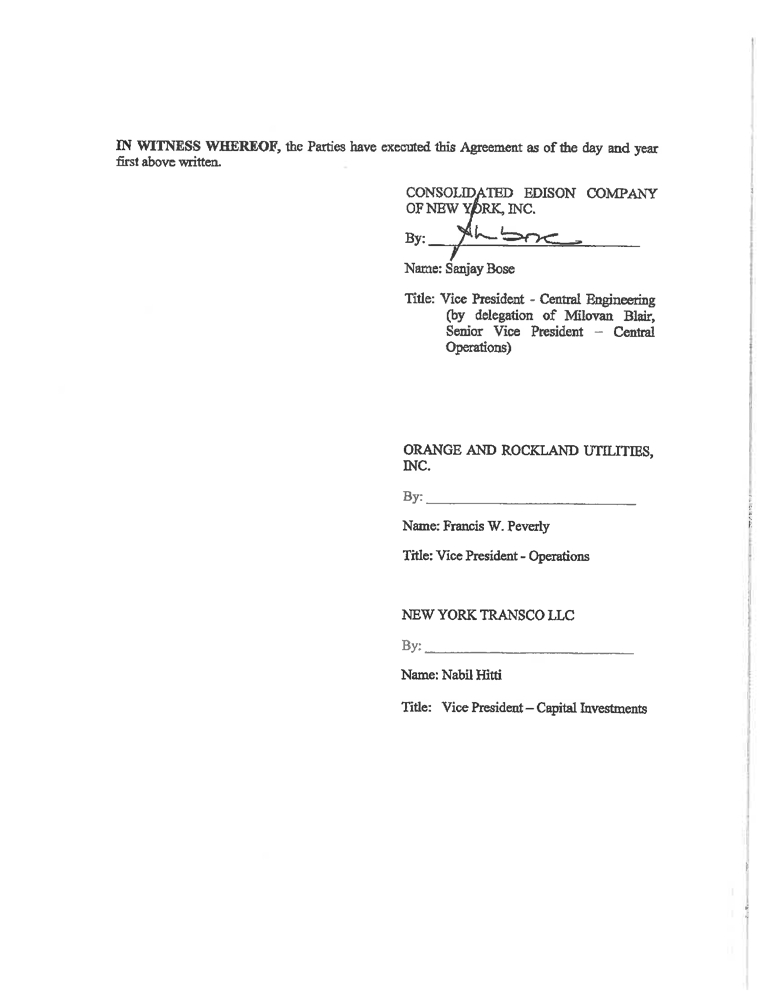 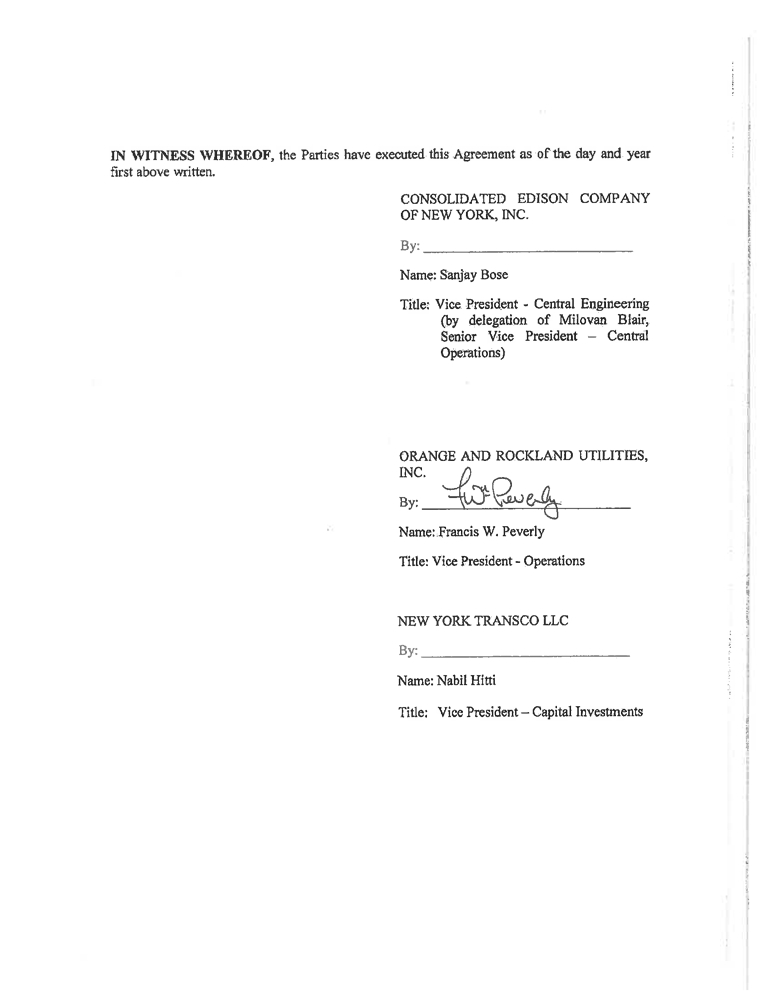 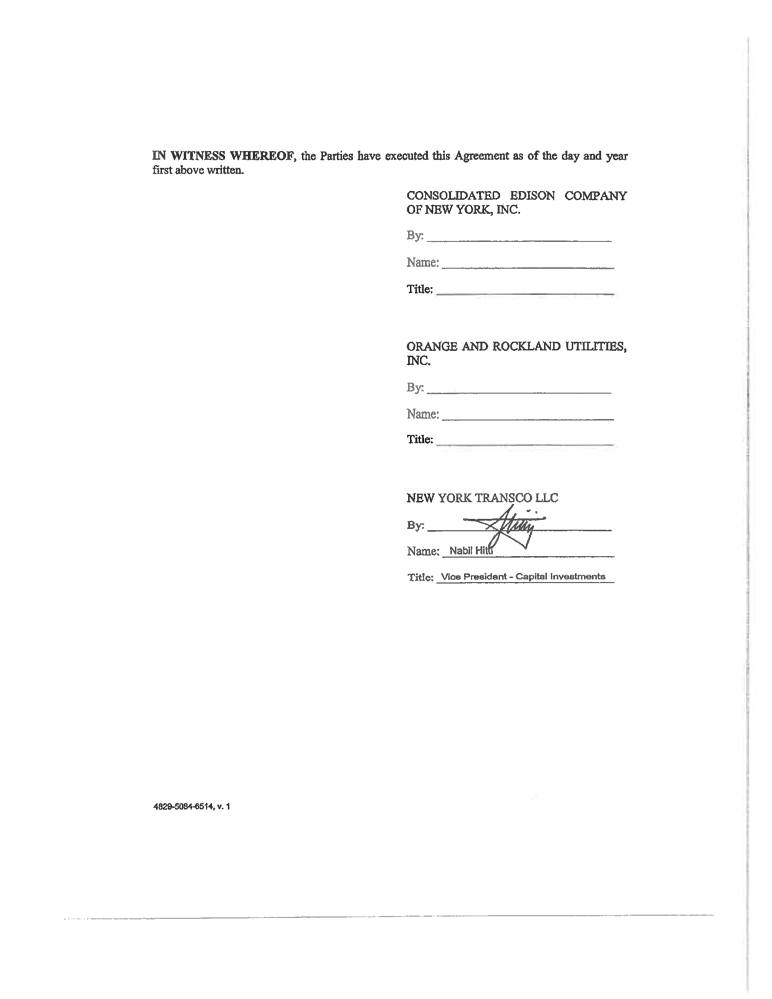 EXHIBIT A COMPLIANCE MATRIX 7/19/2016 Con Edison - ORU - Transco NERC Compliance Matrix: Feeder 76 Legend: x = has compliance responsibility None = entity has no compliance responsibility; compliance maintained by other entity or entities N/A = requirement is not applicable to entity's asset(s) Require	Con Edison	Transco	ORUStandard	ment	Text of RequirementNumber	SS Eqpt - Ramapo SUF	Feeder 76 North	Feeder 76 - South	SS Eqpt - Sugarloaf	Transformer - SugarloafEach Responsible Entity shall implement a process that considers each of the following assets for purposes of parts 1.1 through 1.3: 
	i.Control Centers and backup Control Centers; ii.Transmission stations and substations; iii.Generation resources; iv.Systems and facilities critical to system restoration,  including 
Blackstart Resources and Cranking Paths and initial switching 
requirements;CIP-002-5.1	R1.v.Special Protection Systems that support the reliable operation of the Bulk Electric System; andvi.For Distribution Providers, Protection Systems specified in Applicability section1.1 Identify each of the high impact BES Cyber Systems, if any, at each asset1.2 identify each of the medium impact BES Cyber Systems, if any, at each asset; and1.3 Identify each asset that contains a low impact BES Cyber System, 
if anyxN/AN/Axx The Responsible Entity shall: 2.1 Review the identifications in Requirement R1 and its parts (and 
update them if there are changes identified) at least once every 15CIP-002-5.1	R2.calendar months, even if it has no identified items in Requirement R1,2.2 Have its CIP Senior Manager or delegate approve the 
identifications required by Requirement R1 at least once every 15 
calendar months, even if it has no  identified items in Requirement R1.xN/AN/Axx Each Responsible Entity, for its high impact and medium impact BES 
Cyber Systems, shall review and obtain CIP Senior Manager approval 
at least once every 15 calendar months for one or more documented 
cyber security policies that collectively address the following topics: 1.1 Personnel & training (CIP-004); 1.2 Electronic Security Perimeters (CIP-005) including Interactive Remote Access;CIP-003-5	R1.1.3 Physical security of BES Cyber Systems (CIP-006);1.4 System security management (CIP-007);1.5 Incident reporting and response planning (CIP-008);1.6 Recovery plans for BES Cyber Systems (CIP-009);1.7 Configuration change management and vulnerability assessments (CIP-010);1.8 Information protection (CIP-011); and1.9 Declaring and responding to CIP Exceptional Circumstances.xN/AN/Axx Each Responsible Entity for its assets identified in CIP-002-5, Requirement R1, Part R1.3, shall implement, in a manner that identifies, assesses, and corrects deficiencies, one or more documented cyber security policies that collectively address the following topics, and review and obtain CIP Senior Manager approvalCIP-003-5	R2.CIP-003-5	R3.for those policies at least once every 15 calendar months:2.1 Cyber security awareness;2.2 Physical security controls;2.3 Electronic access controls for external routable protocol connections and Dial-up Connectivity; and2.4 Incident response to a Cyber Security Incident.Each Responsible Entity shall identify a CIP Senior Manager by name and document any change within 30 calendar days of the change.xxN/AN/AN/AN/Axxxx The Responsible Entity shall implement, in a manner that identifies, 
assesses, and corrects deficiencies, a documented process to 
delegate authority, unless no delegations are used. Where allowed by 
the CIP Standards, the CIP Senior Manager may delegate authority 
for specific actions to a delegate or delegates. These delegations shallCIP-003-5	R4.be documented, including the name or title of the delegate, the 
specific actions delegated, and the date of the delegation; approved by the CIP Senior Manager; and updated within 30 days of any change to the delegation. Delegation changes do not need to be reinstated with a change to the delegator.xN/AN/Axx Each Responsible Entity shall implement one or more documentedCIP-004-5.1	R1.processes that collectively include each of the applicable requirement parts in CIP‐004‐5 Table R1 - Security Awareness Program.xN/AN/Axx Each Responsible Entity shall implement, in a manner that identifies, assesses, and corrects deficiencies, a cyber security trainingCIP-004-5.1	R2.program(s) appropriate to individual roles, functions, or responsibilities that collectively includes each of the applicable requirement parts in CIP‐004‐5 Table R2 - Cyber Security Training Program.xN/AN/Axx Each Responsible Entity shall implement, in a manner that identifies, assesses, and corrects deficiencies, one or more documentedCIP-004-5.1	R3.personnel risk assessment programs to attain and retain authorized 
electronic or authorized unescorted physical access to BES Cyber 
Systems that collectively include each of the applicable requirement 
parts in CIP‐004‐5 Table R3 - Personnel Risk Assessment Program.xN/AN/Axx 1 of 11 7/19/2016 Each Responsible Entity shall implement, in a manner that identifies, 
assesses, and corrects deficiencies, one or more documented accessCIP-004-5.1	R4.management programs that collectively include each of the applicable requirement parts in CIP‐004‐5 Table R4 - Access ManagementProgram.xN/AN/Axx Each Responsible Entity shall implement, in a manner that identifies,CIP-004-5.1	R5.assesses, and corrects deficiencies, one or more documented access revocation programs that collectively include each of the applicablerequirement parts in CIP‐004‐5 Table R5 - Access Revocation.xN/AN/Axx Each Responsible Entity shall implement one or more documentedCIP-005-5	R1.processes that collectively include each of the applicable requirement parts in CIP-005-5 Table R1 - Electronic Security Perimeter.xN/AN/Axx Each Responsible Entity allowing Interactive Remote Access to BES 
Cyber Systems shall implement one or more documented processesCIP-005-5	R2.that collectively include the applicable requirement parts, where technically feasible, in CIP-005-5 Table R2 - Interactive Remote Access Management.xN/AN/Axx Each Responsible Entity shall implement, in a manner that identifies,CIP-006-5	R1.assesses, and corrects deficiencies, one or more documented 
physical security plans that collectively include all of the applicable 
requirement parts in CIP-006-5 Table R1 - Physical Security Plan.xN/AN/Axx Each Responsible Entity shall implement, in a manner that identifies,CIP-006-5	R2.assesses, and corrects deficiencies, one or more documented visitor control programs that include each of the applicable requirement parts in CIP-006-5 Table R2 - Visitor Control Program.xN/AN/Axx Each Responsible Entity shall implement one or more documentedCIP-006-5	R3.Physical Access Control System maintenance and testing programs that collectively include each of the applicable requirement parts in CIP-006-5 Table R3 - Maintenance and Testing Program.xN/AN/Axx Each Responsible Entity shall implement, in a manner that identifies,CIP-007-5	R1.assesses, and corrects deficiencies, one or more documented processes that collectively include each of the applicable requirement parts in CIP-007-5 Table R1 - Ports and Services.xN/AN/Axx Each Responsible Entity shall implement, in a manner that identifies,CIP-007-5	R2.assesses, and corrects deficiencies, one or more documented processes that collectively include each of the applicable requirement parts in CIP-007-5 Table R2 - Security Patch Management.xN/AN/Axx Each Responsible Entity shall implement, in a manner that identifies,CIP-007-5	R3.assesses, and corrects deficiencies, one or more documented processes that collectively include each of the applicable requirement parts in CIP-007-5 Table R3 - Malicious Code Prevention.xN/AN/Axx Each Responsible Entity shall implement, in a manner that identifies,CIP-007-5	R4.assesses, and corrects deficiencies, one or more documented processes that collectively include each of the applicable requirement parts in CIP-007-5 Table R4 - Security Event Monitoring.xN/AN/Axx Each Responsible Entity shall implement, in a manner that identifies,CIP-007-5	R5.assesses, and corrects deficiencies, one or more documented processes that collectively include each of the applicable requirement parts in CIP-007-5 Table R5 - System Access Controls.xN/AN/Axx Each Responsible Entity shall document one or more Cyber SecurityCIP-008-5	R1.Incident response plan(s) that collectively include each of the applicable requirement parts in CIP-008-5 Table R1 - Cyber Security Incident Response Plan Specifications.xN/AN/Axx Each Responsible Entity shall implement each of its documentedCIP-008-5	R2.CIP-008-5	R3.Cyber Security Incident response plans to collectively include each of the applicable requirement parts in CIP-008-5 Table R2 - CyberSecurity Incident Response Plan Implementation and Testing.Each Responsible Entity shall maintain each of its Cyber Security Incident response plans according to each of the applicablerequirement parts in CIP-008-5 Table R3 - Cyber Security Incident Response Plan Review, Update, and Communication.xxN/AN/AN/AN/Axxxx Each Responsible Entity shall have one or more documentedCIP-009-5	R1.recovery plans that collectively include each of the applicable requirement parts in CIP-009-5 Table R1 - Recovery Plan Specifications.xN/AN/Axx Each Responsible Entity shall implement, in a manner that identifies,CIP-009-5	R2.assesses, and corrects deficiencies, its documented recovery plan(s) to collectively include each of the applicable requirement parts in CIP-
009-5 Table R2 - Recovery Plan Implementation and Testing.xN/AN/Axx Each Responsible Entity shall maintain each of its recovery plans inCIP-009-5	R3.accordance with each of the applicable requirement parts in CIP-009-5 Table R3 - Recovery Plan Review, Update and Communication.xN/AN/Axx Each Responsible Entity shall implement, in a manner that identifies,CIP-010-1	R1.assesses, and corrects deficiencies, one or more documented 
processes that collectively include each of the applicable requirement 
parts in CIP‐010‐1 Table R1 - Configuration Change Management.xN/AN/Axx 2 of 11 7/19/2016 Each Responsible Entity shall implement, in a manner that identifies,CIP-010-1	R2.assesses, and corrects deficiencies, one or more documented processes that collectively include each of the applicable requirement parts in CIP‐010‐1 Table R2 - Configuration Monitoring.xN/AN/Axx Each Responsible Entity shall implement one or more documentedCIP-010-1	R3.processes that collectively include each of the applicable requirement parts in CIP‐010‐1 Table R3- Vulnerability Assessments.xN/AN/Axx Each Responsible Entity shall implement, in a manner that identifies, assesses, and corrects deficiencies, one orCIP-011-1	R1.more documented information protection program(s) that collectively includes each of the applicable requirement parts in CIP‐ 011‐1 Table R1 - Information Protection.xN/AN/Axx Each Responsible Entity shall implement one or more documentedCIP-011-1	R2.processes that collectively include the applicable requirement parts in CIP‐011‐1 Table R2 - BES Cyber Asset Reuse and Disposal.xN/AN/Axx Each Transmission Owner shall perform an initial risk assessment and subsequent risk assessments of its Transmission stations and Transmission substations (existing and planned to be in service within 24 months) that meet the criteria specified in Applicability SectionCIP-014-2	R14.1.1. The initial and subsequent risk assessments shall consist of a 
transmission analysis or transmission analyses designed to identify 
the Transmission station(s) and Transmission substation(s) that ifrendered inoperable or damaged could result in instability, uncontrolled separation, or Cascading within an Interconnection.xN/AN/Axx Each Transmission Owner shall have an unaffiliated third party verifyCIP-014-2	R2the risk assessment performed under Requirement R1. The verification may occur concurrent with or after the risk assessment performed under Requirement R1.xN/AN/Axx For a primary control center(s) identified by the Transmission Owner 
according to Requirement R1, Part 1.2 that a) operationally controls 
an identified Transmission station or Transmission substation verified 
according to Requirement R2, and b) is not under the operationalCIP-014-2	R3control of the Transmission Owner: the Transmission Owner shall, 
within seven calendar days following completion of Requirement R2, 
notify the Transmission Operator that has operational control of theprimary control center of such identification and the date of completion of Requirement R2.N/AN/AN/Axx Each Transmission Owner that identified a Transmission station, Transmission substation, or a primary control center in Requirement 
R1 and verified according to Requirement R2, and each Transmission 
Operator notified by a Transmission Owner according to RequirementCIP-014-2	R4R3, shall conduct an evaluation of the potential threats and 
vulnerabilities of a physical attack to each of their respectiveTransmission station(s), Transmission substation(s), and primary control center(s) identified in Requirement R1 and verified according to Requirement R2.xN/AN/Axx Each Transmission Owner that identified a Transmission station, Transmission substation, or primary control center in Requirement R1 
and verified according to Requirement R2, and each Transmission 
Operator notified by a Transmission Owner according to RequirementCIP-014-2	R5R3, shall develop and implement a documented physical security plan(s) that covers their respective Transmission station(s),Transmission substation(s), and primary control center(s). The physical security plan(s) shall be developed within 120 calendar days following the completion of Requirement R2 and executed according to the timeline specified in the physical security plan(s).xN/AN/Axx Each Transmission Owner that identified a Transmission station, Transmission substation, or primary control center in Requirement R1 
and verified according to Requirement R2, and each Transmission 
Operator notified by a Transmission Owner according to RequirementCIP-014-2	R6.R3, shall have an unaffiliated third party review the evaluation performed under Requirement R4 and the security plan(s) developed under Requirement R5. The review may occur concurrently with or after completion of the evaluation performed under Requirement R4 and the security plan development under Requirement R5.xN/AN/Axx Each Responsible Entity shall have an event reporting Operating Plan in accordance with EOP-004-2 Attachment 1 that includes theEOP-004-2	R1.protocol(s) for reporting to the Electric Reliability Organization and other organizations (e.g., the Regional Entity, company personnel, the Responsible Entity’s Reliability Coordinator, law enforcement, or 
governmental authority).xxxxx Each Responsible Entity shall report events per their Operating Plan 
within 24 hours of recognition of meeting an event type threshold for EOP-004-2	R2.	reporting or by the end of the next business day if the event occurs on	x	x	x	x	xa weekend (which is recognized to be 4 PM local time on Friday to 8 AM Monday local time). Each Responsible Entity shall validate all contact information EOP-004-2	R3.	contained in the Operating Plan pursuant to Requirement R1 each	x	x	x	x	xcalendar year. 3 of 11 7/19/2016 Each Transmission Operator, each applicable Transmission Owner, 
and each applicable Distribution Provider shall provide a minimum ofEOP-005-2	R11two hours of System restoration training every two calendar years to their field switching personnel identified as performingunique tasks associated with the Transmission Operator’s restoration plan that are outside of their normal tasks.xxxxx Each Transmission Owner shall document Facility interconnection requirements, update them as needed, and make them available upon request. Each Transmission Owner’s Facility interconnection FAC-001-2	R1.	requirements shall address interconnection requirements for:	x	x	x	x	x1.1. generation Facilities; 1.2. transmission Facilities; and 1.3. end-user Facilities. Each Transmission Owner shall address the following items in its Facility interconnection requirements:FAC-001-2	R3.R3.1.1. Procedures for coordinated joint studies of new facilities and their impacts on the interconnected transmission systems.R3.1.2. Procedures for notification of new or modified facilities to others (those responsible for the reliability of the interconnected transmission systems) as soon as feasible.xxxxx Each Transmission Owner, each Distribution Provider, and each LoadServing Entity seeking to interconnect new transmission Facilities or electricity end-user Facilities, or to materially modify existingFAC-002-2	R3.interconnections of transmission Facilities or electricity end-user Facilities, shall coordinate and cooperate on studies with itsTransmission Planner or Planning Coordinator, including but not 
limited to the provision of data as described in R1, Parts 1.1-1.4N/Axxxx Each Transmission Owner shall coordinate and cooperate with its 
Transmission Planner or Planning Coordinator on studies regardingFAC-002-2	R4.requested new or materially modified interconnections to its Facilities, including but not limited to the provision of data as described in R1, Parts 1.1-1.4N/Axxxx Each applicable Transmission Owner and applicable Generator Owner 
shall manage vegetation to prevent encroachments into the MVCD of 
its applicable line(s) which are either an element of an IROL, or an 
element of a Major WECC Transfer Path; operating within their Rating 
and all Rated Electrical Operating Conditions of the types shown 
below: 1. An encroachment into the MVCD as shown in FAC-003-Table 2,FAC-003-3	R1observed in Real-time, absent a Sustained Outage,52. An encroachment due to a fall-in from inside the ROW that caused a vegetation related Sustained Outage,63. An encroachment due to the blowing together of applicable lines and vegetation located inside the ROW that caused a vegetation-
related Sustained Outage7,4. An encroachment due to vegetation growth into the MVCD that caused a vegetation-related Sustained Outage.8NonexxN/AN/A Each applicable Transmission Owner and applicable Generator Owner 
shall manage vegetation to prevent encroachments into the MVCD of 
its applicable line(s) which are not either an element of an IROL, or an 
element of a Major WECC Transfer Path; operating within its Rating 
and all Rated Electrical Operating Conditions of the types shown 
below9 [Violation Risk Factor: High] [Time Horizon: Real-time]: 1. An encroachment into the MVCD, observed in Real-time, absent aFAC-003-3	R2Sustained Outage,2. An encroachment due to a fall-in from inside the ROW that caused a vegetation related Sustained Outage,113. An encroachment due to blowing together of applicable lines and vegetation located inside the ROW that caused a vegetation-related Sustained Outage,124. An encroachment due to vegetation growth into the line MVCD that caused a vegetation-related Sustained Outage13NonexxN/AN/A Each applicable Transmission Owner and applicable Generator Owner 
shall have documented maintenance strategies or procedures or 
processes or specifications it uses to prevent the encroachment of 
vegetation into the MVCD of its applicable lines that accounts for theFAC-003-3	R3following:3.1 Movement of applicable line conductors under their Rating and all Rated Electrical Operating Conditions;3.2 Inter-relationships between vegetation growth rates, vegetation control methods, and inspection frequency.NonexxN/AN/A Each applicable Transmission Owner and applicable Generator 
Owner, without any intentional time delay, shall notify the control 
center holding switching authority for the associated applicable lineFAC-003-3	R4when the applicable Transmission Owner and applicable Generator 
Owner has confirmed the existence of a vegetation condition that is 
likely tocause a Fault at any momentNonexxN/AN/A W hen a applicable Transmission Owner and applicable Generator 
Owner is constrained from performing vegetation work on an 
applicable line operating within its Rating and all Rated ElectricalFAC-003-3	R5Operating Conditions, and the constraint may lead to a vegetation encroachment into the MVCD prior to the implementation of the next annual work plan, then the applicable Transmission Owner orapplicable Generator Owner shall take corrective action to ensure continued vegetation management to prevent encroachments.NonexxN/AN/A 4 of 11 7/19/2016 Each applicable Transmission Owner and applicable Generator Owner shall perform a Vegetation Inspection of 100% of its applicableFAC-003-3	R6.transmission lines (measured in units of choice - circuit, pole line, line miles or kilometers, etc.) at least once per calendar year and with no more than 18 calendar months between inspections on the sameROW.NonexxN/AN/A Each applicable Transmission Owner and applicable Generator Owner shall complete 100% of its annual vegetation work plan of applicable lines to ensure no vegetation encroachments occur within the MVCD. Modifications to the work plan in response to changing conditions or to findings from vegetation inspections may be 
made (provided they do not allow encroachment of vegetation into the 
MVCD) and must be documented. The percent completed calculation 
is based on the number of units actually completed divided by the 
number of units in the final amended plan (measured in units of choice - circuit, pole line, line miles or kilometers, etc.) Examples of reasonsFAC-003-3	R7for modification to annual plan may include:1. Change in expected growth rate/ environmental factors2.  Circumstances that are beyond the control of an applicable Transmission Owner orapplicable Generator Owner3.  Rescheduling work between growing seasons4.  Crew or contractor availability/ Mutual assistance agreements5.  Identified unanticipated high priority work6.  Weather conditions/Accessibility7. Permitting delays8.  Land ownership changes/Change in land use by the landowner9.  Emerging technologiesNonexxN/AN/A Each Transmission Owner shall have a documented methodology for 
determining Facility Ratings (Facility Ratings methodology) of its solelyFAC-008-3	R3.FAC-008-3	R4.FAC-008-3	R5.FAC-008-3	R6.FAC-008-3	R8.IRO-010-1a	R3.and jointly owned Facilities (except for those generating unit Facilities addressed in R1 and R2) that contains all of the following: [Seestandard for methodology requirements]Each Transmission Owner shall make its Facility Ratings methodology and each Generator Owner shall each make its documentation fordetermining its Facility Ratings and its Facility Ratings methodology available for inspection and technical review by those ReliabilityCoordinators, Transmission Operators, Transmission Planners and 
Planning Coordinators that have responsibility for the area in which the 
associated Facilities are located, within 21 calendar days of receipt ofa requestIf a Reliability Coordinator, Transmission Operator, Transmission 
Planner or Planning Coordinator provides documented comments on 
its technical review of a Transmission Owner’s Facility Ratings 
methodology or Generator Owner’s documentation for determining its 
Facility Ratings and its Facility Rating methodology, the Transmission 
Owner or Generator Owner shall provide a response to that 
commenting entity within 45 calendar days of receipt of those 
comments.  The response shall indicate whether a change will be 
made to the Facility Ratings methodology and, if no change will be 
made to that Facility Ratings methodology  the reason whyEach Transmission Owner and Generator Owner shall have Facility Ratings for its solely and jointly owned Facilities that are consistent with the associated Facility Ratings methodology or documentation for determining its Facility Ratings.Each Transmission Owner (and each Generator Owner subject to 
Requirement R2) shall provide requested information as specified 
below (for its solely and jointly owned Facilities that are existing 
Facilities, new Facilities, modifications to existing Facilities and re-ratings of existing Facilities) to its associated Reliability Coordinator(s), Planning Coordinator(s), Transmission Planner(s), TransmissionOwner(s) and Transmission Operator(s): [See standard for requirements of providing requested information ]Each Balancing Authority, Generator Owner, Generator Operator, Interchange Authority, Load-serving Entity, Reliability Coordinator, Transmission Operator, and Transmission Owner shall provide data and information, as specified, to the Reliability Coordinator(s) with which it has a reliability relationship.NoneNoneNoneNoneNoneNonexxxxxxxxxxxxxxxxxxxxxxxx The Transmission Owners, Transmission Planners, Generator Owners, and Resource Planners  (specified in the data requirements 
and reporting procedures of MOD-011-0_R1) shall provide appropriateMOD-010-0	R1.equipment characteristics, system data, and existing and future Interchange Schedules in compliance with its respectiveInterconnection Regional steady-state modeling and simulation data requirements and reporting procedures as defined in ReliabilityStandard MOD-011-0_R 1.Nonexxxx The Transmission Owners, Transmission Planners, Generator Owners, and Resource Planners  (specified in the data requirements 
and reporting procedures of MOD-011-0_R1) shall provide this steady-MOD-010-0	R2.state modeling and simulation data to the Regional Reliability Organizations, NERC, and those entities specified within Reliability Standard MOD-011-0_R 1. If no schedule exists, then these entities shall provide the data on request (30 calendar days).Nonexxxx The Transmission Owners, Transmission Planners, Generator Owners, and Resource Planners (specified in the data requirements and reporting procedures of MOD-013-0_R1) shall provide appropriateMOD-012-0	R1.equipment characteristics and system data in compliance with the 
respective Interconnection-wide Regional dynamics system modelingand simulation data requirements and reporting procedures as defined in Reliability Standard MOD-013-0_R1.N/AN/Axxx The Transmission Owners, Transmission Planners, Generator Owners, and Resource Planners (specified in the data requirements 
and reporting procedures of MOD-013-0_R4) shall provide dynamicsMOD-012-0	R2.system modeling and simulation data to its Regional Reliability 
Organization(s), NERC, and those entities specified within theapplicable reporting procedures identified in Reliability Standard MOD-
013-0_R 1.  If no schedule exists, then these entities shall providedata on request (30 calendar days).N/AN/Axxx 5 of 11 7/19/2016 Each Balancing Authority, Generator Owner, Load Serving Entity, 
Resource Planner, Transmission Owner, and Transmission Service 
Provider shall provide steady-state, dynamics, and short circuit 
modeling data to its Transmission Planner(s) and PlanningMOD-032-1	R2Coordinator(s) according to the data requirements and reporting 
procedures developed by its Planning Coordinator and Transmission 
Planner in Requirement R1. For data that has not changed since the 
last submission, a written confirmation that the data has not changed 
is sufficient.Nonexxxx Upon receipt of written notification from its Planning Coordinator or 
Transmission Planner regarding technical concerns with the data 
submitted under Requirement R2, including the technical basis or 
reason for the technical concerns, each notified Balancing Authority, 
Generator Owner, Load Serving Entity, Resource Planner, 
Transmission Owner, or Transmission Service Provider shall respondMOD-032-1	R3to the notifying Planning Coordinator or Transmission Planner as follows:3.1. Provide either updated data or an explanation with a technical basis for maintaining the current data;3.2. Provide the response within 90 calendar days of receipt, unless a longer time period is agreed upon by the notifying PlanningCoordinator or Transmission Planner.Nonexxxx The Nuclear Plant Generator Operator and the applicable Transmission Entities shall have in effect one or more Agreements1NUC-001-3	R2that include mutually agreed to NPIRs and document how the Nuclear Plant Generator Operator and the applicable Transmission Entitiesshall address and implement these NPIRs.N/AN/AN/AN/AN/A Per the Agreements developed in accordance with this standard, theNUC-001-3	R3applicable Transmission Entities shall incorporate the NPIRs into their 
planning analyses of the electric system and shall communicate the 
results of these analyses to the Nuclear Plant Generator Operator.N/AN/AN/AN/AN/A Per the Agreements developed in accordance with this standard, the applicable Transmission Entities shall: 4.1. Incorporate the NPIRs into their operating analyses of the electricNUC-001-3	R4system.4.2. Operate the electric system to meet the NPIRs.4.3. Inform the Nuclear Plant Generator Operator when the ability to 
assess the operation of the electric system affecting NPIRs is lost.N/AN/AN/AN/AN/A Per the Agreements developed in accordance with this standard, theNUC-001-3	R6.applicable Transmission Entities and the Nuclear Plant Generator Operator shall coordinate outages and maintenance activities which affect the NPIRs.N/AN/AN/AN/AN/A Per the Agreements developed in accordance with this standard, the Nuclear Plant Generator Operator shall inform the applicableNUC-001-3	R7.Transmission Entities of actual or proposed changes to nuclear plant design (e.g., protective relay setpoints), configuration, operations,limits, or capabilities that may impact the ability of the electric system to meet the NPIRs.N/AN/AN/AN/AN/A Per the Agreements developed in accordance with this standard, the 
applicable Transmission Entities shall inform the Nuclear PlantNUC-001-3	R8.Generator Operator of actual or proposed changes to electric system design (e.g., protective relay setpoints), configuration, operations,limits, or capabilities that may impact the ability of the electric system to meet the NPIRs.N/AN/AN/AN/AN/A The Nuclear Plant Generator Operator and the applicable Transmission Entities shall include the following elements in aggregate within the Agreement(s) identified in R2. 1.  Where multiple Agreements with a single Transmission Entity are 
put into effect, the R9 elements must be addressed in aggregate 
within the Agreements; however, each Agreement does not have to 
contain each element. The Nuclear Plant Generator Operator and the 
Transmission Entity are responsible for ensuring all the R9 elements 
are addressed in aggregate within the Agreements.NUC-001-3	R92.  Where Agreements with multiple Transmission Entities are 
required, the Nuclear Plant Generator Operator is responsible forensuring all the R9 elements are addressed in aggregate within the 
Agreements with the Transmission Entities. The Agreements with 
each Transmission Entity do not have to contain each element;however, the Agreements with the multiple Transmission Entities, in the aggregate, must address all R9 elements. For each Agreement(s), the Nuclear Plant Generator Operator and the Transmission Entity are responsible to ensure the Agreement(s) contain(s) theelements of R9 applicable to that Transmission Entity.N/AN/AN/AN/AN/A Each Transmission Owner and Generator Owner shall provide Sequence of Event (SOE) recording capability by installing Sequence 
of Event recorders or as part of another device, such as a SupervisoryPRC-002-NPCC-01	R1.Control And Data Acquisition (SCADA) Remote Terminal Unit (RTU), a generator plant Digital (or Distributed) Control System (DCS) or part of Fault recording equipment. This capability shall: [See standard for requirements of SOE recording capability ]xNoneNonexx Each Transmission Owner shall provide Fault recording capability forPRC-002-NPCC-01	R2.the following Elements at facilities where Fault recording equipment is 
required to be installed as per R3: [See standard for list of elements ]xNoneNonexx Each Transmission Owner shall have Fault recording capability thatPRC-002-NPCC-01	R3.determines the Current Zero Time for loss of Bulk Electric System (BES) transmission Elements.xNoneNonexx Each Transmission Owner and Generator Owner shall record forPRC-002-NPCC-01	R5.Faults, sufficient electrical quantities for each monitored Element to determine the following: [See standard for list ]xNoneNonexx Each Transmission Owner and Generator Owner shall provide FaultPRC-002-NPCC-01	R6.recording with the following capabilities: [See standard for list of capabilities ]xNoneNonexx 6 of 11 7/19/2016 Each Transmission Owner and Generator Owner that receives a request from the Reliability Coordinator to install a DDR shall acquirePRC-002-NPCC-01	R13.PRC-002-NPCC-01	R14.and install the DDR in accordance with  R12.  Reliability Coordinators, Transmission Owners, and Generator Owners shall mutually agree on an implementation scheduleEach Transmission Owner and Generator Owner shall establish a maintenance and testing program for stand alone DME (equipment whose only purpose is disturbance monitoring) that includes: [See standard for list of inclusions ]xxNoneNoneNoneNonexxxx Each Reliability Coordinator, Transmission Owner and Generator Owner shall share data within 30 days upon request.  Each ReliabilityPRC-002-NPCC-01	R15.Coordinator, Transmission Owner, and Generator Owner shall provide 
recorded disturbance data from DMEs within 30 days of receipt of the 
request in each of the following cases: [See standard for the two cases ]xNoneNonexx Each Reliability Coordinator, Transmission Owner and GeneratorPRC-002-NPCC-01	R16.Owner shall submit the data files conforming to the following format requirements: [See standard for format requirements ]xNoneNonexx Each Reliability Coordinator, Transmission Owner and GeneratorPRC-002-NPCC-01	R17.Owner shall maintain,  record and provide to the Regional Entity (RE), upon request, the following data on the DMEs installed to meet this standard: [See standard for types of data ]xNoneNonexx The Transmission Owner and any Distribution Provider that owns a 
transmission Protection System shall each analyze its transmissionPRC-004-2.1(i)a	R1.Protection System Misoperations and shall develop and implement a Corrective Action Plan to avoid future Misoperations of a similar nature according to the Regional Entity’s proceduresxNoneNonexx The Transmission Owner, any Distribution Provider that owns a transmission Protection System, and the Generator Owner shall each 
provide to its Regional Entity, documentation of its Misoperations 
analyses and Corrective Action Plans according to the RegionalPRC-004-2.1(i)a	R3.Entity’s procedures.• For Misoperations occurring on the Protection Systems of individual 
dispersed power producing resources identified under Inclusion I4 of 
the BES definition where the Misoperations affected an aggregatenameplate rating of less than or equal to 75 MVA of BES facilities, this requirement does not applyxNoneNonexx Each Transmission Owner, Generator Owner, and DistributionPRC-005-2(i)	R1.Provider shall establish a Protection System Maintenance Program (PSMP) for its Protection Systems identified in Section 4.2. The PSMP shall:xNoneN/Axx Identify which maintenance method (time-based, performance-based 
per PRC-005 Attachment A, or a combination) is used to addressPRC-005-2(i)	R1.1.each Protection System Component Type. All batteries associated 
with the station dc supply Component Type of a Protection System 
shall be included in a time-based program as described in Table 1-4 
and Table 3.xNoneN/Axx Include the applicable monitored Component attributes applied to each 
Protection System Component Type consistent with the maintenancePRC-005-2(i)	R1.2.intervals specified in Tables 1-1 through 1-5, Table 2, and Table 3 where monitoring is used to extend the maintenance intervals beyond those specified for unmonitored Protection System ComponentsxNoneN/Axx Each Transmission Owner, Generator Owner, and DistributionPRC-005-2(i)	R2.Provider that uses performance-based maintenance intervals in its PSMP shall follow the procedure established in PRC-005 Attachment A to establish and maintain its performance-based intervals.xNoneN/Axx 7 of 11 7/19/2016 Each Transmission Owner, Generator Owner, and Distribution 
Provider that utilizes time-based maintenance program(s) shallPRC-005-2(i)	R3.maintain its Protection System Components that are included within the time-based maintenance program in accordance with the minimum maintenance activities and maximum maintenance intervalsprescribed within Tables 1-1 through 1-5, Table 2, and Table 3.xNoneN/Axx Each Transmission Owner, Generator Owner, and Distribution Provider that utilizes performance-based maintenance program(s) inPRC-005-2(i)	R4.accordance with Requirement R2 shall implement and follow its PSMP for its Protection System Components that are included within theperformance-based program(s).xNoneN/Axx Each Transmission Owner, Generator Owner, and DistributionPRC-005-2(i)	R5.Provider shall demonstrate efforts to correct identified Unresolved Maintenance IssuesxNoneN/Axx Each Distribution Provider and Transmission Owner in the Eastern 
Interconnectionportion of NPCC shall implement an automatic UFLS 
program reflecting normal operating conditions excluding outages for 
its Facilities based on frequency thresholds, total nominal operating 
time and amounts specified in Attachment C, Tables 1 through 3, orPRC-006-NPCC-01	R4shall collectively implement by mutual agreement with one or more 
Distribution Providers and Transmission Owners within the same 
island identified in Requirement R1 and acting as a single entity, 
provide an aggregated automatic UFLS program that sheds theircoincident peak aggregated net Load, based on frequency thresholds, total nominal operating time and amounts specified in Attachment C, Tables 1 through 3.N/ANoneN/Axx Each Distribution Provider or Transmission Owner that must arm its 
load to trip on underfrequency in order to meet its requirements as 
specified and by doing so exceeds the tolerances and/or deviates from 
the number of stages and frequency set points of the UFLS program 
as specified in the tables contained in Requirement R4 above, as 
applicable depending on its total peak net Load shall: 5.1 Inform its Planning Coordinator of the need to exceed the stated tolerances or the number of stages as shown in UFLS Attachment C, Table 1 if applicable and 5.2 Provide its Planning Coordinator with a technical study thatPRC-006-NPCC-01	R5demonstrates that the Distribution Providers or Transmission Owners specific deviations from the requirements of UFLS Attachment C,Table 1 will not have asignificant adverse impact on the bulk power system.5.3 Inform its Planning Coordinator of the need to exceed the stated tolerances of UFLS Attachment C, Table 2 or Table 3, and in the case of Attachment C, Table 2 only, the need to deviate from providing two stages of UFLS, if applicable, and5.4 Provide its Planning Coordinator with an analysis demonstrating that no alternative load shedding solution is available that would allow the Distribution Provider or Transmission Owner to comply with UFLS Attachment C Table 2 or Attachment C Table 3.N/ANoneN/Axx Each Distribution Provider and Transmission Owner in the Québec Interconnection portion of NPCC shall implement an automatic UFLS program for its Facilities based on the frequency thresholds, slopes, total nominal operating time and amountsPRC-006-NPCC-01	R6.specified in Attachment C, Table 4 or shall collectively implement by mutual agreement with one or more Distribution Providers andTransmission Owners within the same island, identified in 
Requirement R1, an aggregated automatic UFLS program that sheds 
Load based on the frequency thresholds, slopes, total nominal 
operating time and amounts specified in Attachment C, Table 4.N/ANoneN/Axx Each Distribution Provider and Transmission Owner shall set each 
underfrequency relay that is part of its region’s UFLS program withPRC-006-NPCC-01	R7the following minimum time delay:7.1 Eastern Interconnection - 100 ms7.2 Québec Interconnection - 200 msN/ANoneN/Axx Each Distribution Provider and Transmission Owner shall implementPRC-006-NPCC-01	R10the inhibit threshold settings based on the notification provided by the Planning Coordinator in accordance with Requirement R9.N/ANoneN/Axx Each Distribution Provider and Transmission Owner shall develop andPRC-006-NPCC-01	R11submit an implementation plan within 90 days of the request from the Planning Coordinator for approval by the Planning Coordinator inaccordance with R9.N/ANoneN/Axx 8 of 11 7/19/2016 Each Transmission Owner and Distribution Provider shall annually 
provide documentation, with no more than 15 months between 
updates, to its Planning Coordinator of the actual net Load that wouldPRC-006-NPCC-01	R12have been shed by the UFLS relays at each UFLS stage coincident with their integrated hourly peak net Load during the previous year, as determined by measuring actual metered Load through the switches that would be opened by the UFLS relays.N/ANoneN/Axx Each Generator Owner, Distribution Provider or Transmission Owner 
within the Planning Coordinator area of ISO-NE or the New York ISOPRC-006-NPCC-01	R18shall apply the criteria described in Attachment B to determine the compensatory load shedding that is required in Requirement R16.3 for generating units in its respective NPCC area.N/ANoneN/Axx Each Distribution Provider, Transmission Owner and GeneratorPRC-006-NPCC-01	R22Owner shall implement the load distribution changes based on the notification provided by the Planning Coordinator in accordance with Requirement R21.N/ANoneN/Axx Each Distribution Provider, Transmission Owner and GeneratorPRC-006-NPCC-01	R22Owner shall develop and submit an implementation plan within 90 days of the request from the Planning Coordinator for approval by the Planning Coordinator in accordance with Requirement R21.N/ANoneN/Axx The Transmission Owner and Distribution Provider with a UFLS 
program (as required by its Regional Reliability Organization) shallPRC-008-0	R1have a UFLS equipment maintenance and testing program in place. 
This UFLS equipment maintenance and testing program shall include 
UFLS equipment identification, the schedule for UFLS equipmenttesting, and the schedule for UFLS equipment maintenance.N/ANoneN/Axx The Transmission Owner and Distribution Provider with a UFLS 
program (as required by its Regional Reliability Organization) shallPRC-008-0	R2implement its UFLS equipment maintenance and testing program and shall provide UFLS maintenance and testing program results to itsRegional Reliability Organization and NERC on request (within 30 calendar days).N/ANoneN/Axx The Load-Serving Entity, Transmission Owner, Transmission Operator, and Distribution Provider that owns or operates a UVLS 
program shall periodically (at least every five years or as required by 
changes in system conditions) conduct and document an assessment 
of the effectiveness of the UVLS program. This assessment shall be 
conducted with the associated Transmission Planner(s) and Planning 
Authority(ies).PRC-010-0	R1PRC-011-0	R1R1.1. This assessment shall include, but is not limited to: 
R1.1.1. Coordination of the UVLS programs with other protection and control systems in the Region and with other Regional Reliability Organizations, as appropriate.R1.1.2. Simulations that demonstrate that the UVLS programs performance is consistent with Reliability Standards TPL-001-0, TPL-
002-0, TPL-003-0 and TPL-004-0.R1.1.3. A review of the voltage set points and timing.The Transmission Owner and Distribution Provider that owns a UVLS system shall have a UVLS equipment maintenance and testingprogram in place. This program shall include:R1.1. The UVLS system identification which shall include but is not limited to:R1.1.1. Relays.R1.1.2. Instrument transformers.R1.1.3. Communications systems, where appropriate. R1.1.4. Batteries.R1.2. Documentation of maintenance and testing intervals and their 
basis.R1.3. Summary of testing procedure. 
R1.4. Schedule for system testing.R1.5. Schedule for system maintenance. R1.6. Date last tested/maintained.N/AN/AN/AN/AN/AN/AN/AN/AN/AN/A The Transmission Owner and Distribution Provider that owns a UVLS system shall provide documentation of its UVLS equipmentPRC-011-0	R2maintenance and testing program and the implementation of that 
UVLS equipment maintenance and testing program to its Regional 
Reliability Organization and NERC on request (within 30 calendar 
days).N/AN/AN/AN/AN/A The Transmission Owner, Generator Owner, and Distribution ProviderPRC-015-0	R1that owns an SPS shall maintain a list of and provide data for existing 
and proposed SPSs as specified in Reliability Standard PRC-013-0_R 
1.N/AN/AN/AN/AN/A The Transmission Owner, Generator Owner, and Distribution Provider 
that owns an SPS shall have evidence it reviewed new or functionallyPRC-015-0	R2modified SPSs in accordance with the Regional Reliability 
Organization’s procedures as defined in Reliability Standard PRC-012-
0_R1 prior to being placed in service.N/AN/AN/AN/AN/A The Transmission Owner, Generator Owner, and Distribution Provider 
that owns an SPS shall provide documentation of SPS data and thePRC-015-0	R3results of studies that show compliance of new or functionally modified SPSs with NERC Reliability Standards and Regional ReliabilityOrganization criteria to affected Regional Reliability Organizations and NERC on request (within 30 calendar days).N/AN/AN/AN/AN/A 9 of 11 7/19/2016 The Transmission Owner, Generator Owner, and Distribution ProviderPRC-016-0.1	R1that owns an SPS shall analyze its SPS operations and maintain a 
record of all misoperations in accordance with the Regional SPS 
review procedure specified in Reliability Standard PRC-012-0_R1N/AN/AN/AN/AN/A The Transmission Owner, Generator Owner, and Distribution ProviderPRC-016-0.1	R2that owns an SPS shall take corrective actions to avoid future misoperations.N/AN/AN/AN/AN/A The Transmission Owner, Generator Owner, and Distribution ProviderPRC-016-0.1	R3that owns an SPS shall provide documentation of the misoperation analyses and the corrective action plans to its Regional Reliability Organization and NERC on request (within 90 calendar days).N/AN/AN/AN/AN/A The Transmission Owner, Generator Owner, and Distribution Provider 
that owns an SPS shall have a system maintenance and testing 
program(s) in place. The program(s) shall include: 
R1.1. SPS identification shall include but is not limited to: 
R1.1.1. Relays. R1.1.2. Instrument transformers.PRC-017-0	R1R1.1.3. Communications systems, where appropriate. R1.1.4. Batteries.R1.2. Documentation of maintenance and testing intervals and their 
basis.R1.3. Summary of testing procedure. 
R1.4. Schedule for system testing.R1.5. Schedule for system maintenance. R1.6. Date last tested/maintained.N/AN/AN/AN/AN/A The Transmission Owner, Generator Owner, and Distribution ProviderPRC-017-0	R2that owns an SPS shall provide documentation of the program and its implementation to the appropriate Regional Reliability Organizations and NERC on request (within 30 calendar days).N/AN/AN/AN/AN/A Each Transmission Owner and Generator Owner required to install DMEs by its Regional Reliability Organization (reliability standard PRC002 Requirements 1-3) shall have DMEs installed that meet thePRC-018-1	R1.following requirements:R1.1. Internal Clocks in DME devices shall be synchronized to within2 milliseconds or less of Universal Coordinated Time scale (UTC). R1.2. Recorded data from each Disturbance shall be retrievable for ten calendar days.xNonexxx The Transmission Owner and Generator Owner shall each installPRC-018-1	R2.DMEs in accordance with its Regional Reliability Organization’s 
installation requirements (reliability standard PRC-002 Requirements 1 through 3).xNonexxx The Transmission Owner and Generator Owner shall each maintain, 
and report to its Regional Reliability Organization on request, the 
following data on the DMEs installed to meet that region’s installation 
requirements (reliability standard PRC-002 Requirements1.1, 2.1 and 3.1): R3.1. Type of DME (sequence of event recorder, fault recorder, or dynamic disturbance recorder).PRC-018-1	R3.R3.2. Make and model of equipment. R3.3. Installation location.R3.4. Operational status. 
R3.5. Date last tested.R3.6. Monitored elements, such as transmission circuit, bus section, 
etc.R3.7. Monitored devices, such as circuit breaker, disconnect status, alarms, etc.R3.8. Monitored electrical quantities, such as voltage, current, etc.xNonexxx The Transmission Owner and Generator Owner shall each providePRC-018-1	R4.Disturbance data (recorded by DMEs) in accordance with its Regional Reliability Organization’s requirements (reliability standard PRC-002 Requirement 4).xNonexxx The Transmission Owner and Generator Owner shall each archive allPRC-018-1	R5.data recorded by DMEs for Regional Reliability Organization-identified events for at least three years.xNonexxx Each Transmission Owner and Generator Owner that is required by 
its Regional Reliability Organization to have DMEs shall have aPRC-018-1	R6.maintenance and testing program for those DMEs that includes: R6.1. Maintenance and testing intervals and their basis.R6.2 Summary of maintenance and testing procedures.xNonexxx Each Transmission Owner and Distribution Provider that owns a 
UVLS program to mitigate the risk of voltage collapse or voltage 
instability in the BES shall annually update its UVLS data to support 
the Regional UVLS program database. The following data shall be 
provided to the Regional Reliability Organization for each installed 
UVLS system: R1.1. Size and location of customer load, or percent of connectedPRC-021-1	R1load, to be interrupted.R1.2. Corresponding voltage set points and overall scheme clearing 
times.R1.3. Time delay from initiation to trip signal. R1.4. Breaker operating times.R1.5. Any other schemes that are part of or impact the UVLS 
programs such as related generation protection, islanding schemes, 
automatic load restoration schemes, UFLS and Special Protection 
Systems.N/AN/AN/AN/AN/A Each Transmission Owner and Distribution Provider that owns aPRC-021-1	R2UVLS program shall provide its UVLS program data to the Regional Reliability Organization within 30 calendar days of a request.N/AN/AN/AN/AN/A 10 of 11 7/19/2016 Each Transmission Operator, Load-Serving Entity, and Distribution 
Provider that operates a UVLS program to mitigate the risk of voltage 
collapse or voltage instability in the BES shall analyze and document 
all UVLS operations and Misoperations. The analysis shall include: 
R1.1. A description of the event including initiating conditions.PRC-022-1	R1R1.2. A review of the UVLS set points and tripping times. 
R1.3. A simulation of the event, if deemed appropriate by the Regional Reliability Organization. For most events, analysis of sequence of events may be sufficient and dynamic simulations may not be needed. R1.4. A summary of the findings.R1.5. For any Misoperation, a Corrective Action Plan to avoid future Misoperations of a similar nature.N/AN/AN/AN/AN/A Each Transmission Owner, Generator Owner, and Distribution Provider shall use any one of the following criteria (Requirement R1, 
criteria 1 through 13) for any specific circuit terminal to prevent itsPRC-023-3	R1phase protective relay settings from limiting transmission system loadability while maintaining reliable protection of the BES for all fault conditions.  Each Transmission Owner, Generator Owner, and Distribution Provider shall evaluate relay loadability at 0.85 per unit voltage and a power factor angle of 30 degrees.xNoneNonexx Each Transmission Owner, Generator Owner, and Distribution Provider shall set its out-of-step blocking elements to allow tripping ofPRC-023-3	R2phase protective relays for faults that occur during the loading conditions used to verify transmission line relay loadability per Requirement R1.xNoneNonexx Each Transmission Owner, Generator Owner, and Distribution Provider that uses a circuit capability with the practical limitations described in Requirement R1, criterion  7, 8, 9, 12, or 13 shall use thePRC-023-3	R3calculated circuit capability as the Facility Rating of the circuit and 
shall obtain the agreement of the Planning Coordinator, Transmission 
Operator, and Reliability Coordinator with the calculated circuit 
capability.xNoneNonexx Each Transmission Owner, Generator Owner, and Distribution Provider that chooses to use Requirement R1 criterion 2 as the basis 
for verifying transmission line relay loadability shall provide its PlanningPRC-023-3	R4Coordinator, Transmission Operator, and Reliability Coordinator with an updated list of circuits associated with those transmission linerelays at least once each calendar year, with no more than 15 months between reports.xNoneNonexx Each Transmission Owner, Generator Owner, and Distribution Provider that sets transmission line relays according to Requirement 
R1 criterion 12 shall provide an updated list of the circuits associatedPRC-023-3	R5with those relays to its Regional Entity at least once each calendar year, with no more than 15 months between reports, to allow the ERO to compile a list of all circuits that have protective relay settings that limit circuit capability.xNoneNonexx # of	128Requirements 11 of 11 EXHIBIT B 
NOTICES If to Transco, to: Nabil Hitti VP Capital Investments NY Transco LLC Nabil.Hitti@nytransco.com 781-907-2657 With a copy to: Kathleen Carrigan General Counsel New York Transco LLC Carrigan & Associates LLC P.O. 5905 6 Elm Street Unit C 
Salisbury Ma. 01952 
617-455-5329 Kathleen.Carrigan@NYTransco.com If to Con Edison, to: Brian Horton VP System & Transmission Operations Consolidated Edison Company of New York, Inc. hortonb@coned.com 212-460-1210 With a copy to: Michael Forte Chief Engineer Central Operations Consolidated Edison Company of New York, Inc. fortem@coned.com 212-460-3416 and to: Brian Cray Deputy General Counsel Consolidated Edison Company of New York, Inc. crayb@coned.com 212-460-3245 If to O&R, to: Francis W Peverly, PMP Vice President - Operations Orange & Rockland Utilities, Inc. 390 West Route 59 Spring Valley, NY  10977 845-577-3697 914-906-8786 (C) peverlyf@oru.com 